«Утверждаю»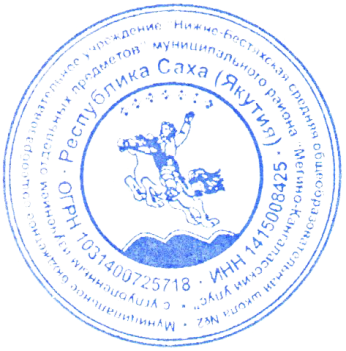 Директор МБОУ «Нижне-Бестяхская СОШ №2»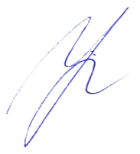 _______________ Колмакова О.В.от «08» сентября 2021 годаГрафик работы школьной библиотекиСанитарный день – последний день месяцаДень неделиВремяПонедельник8.00 – 17.00Вторник8.00 – 17.00Среда8.00 – 17.00Четверг8.00 – 17.00Пятница8.00 – 17.00Суббота8.00 – 12.00